(Bendruomenių inicijuotos vietos plėtros projektinio pasiūlymo forma)__________________________________________(pareiškėjo pavadinimas)BENDRUOMENIŲ INICIJUOTOS VIETOS PLĖTROS PROJEKTINIS PASIŪLYMAS_____________ Nr. ___________(data)2.	Pareiškėjo duomenys3. Duomenys apie projekto partnerį4. Projekto aprašymas (santrauka)5. Projekto tikslas, uždavinys (-iai), veikla (-os), fiziniai rodikliai6. Stebėsenos rodikliaiVisoje lentelėje galimas įrašyti maksimalus simbolių skaičius – 1000.7. Preliminarus projekto biudžetas8. Projekto išlaidų finansavimo šaltiniai 9. Projekto įgyvendinimo laikotarpis ir paraiškos rengimas10. Projekto tęstinumo užtikrinimas11. Pagrįsta, jog vietos plėtros projektas be jam įgyvendinti skirtų lėtų negalėtų būti įgyvendintas tokios apimties per tokį pat laikotarpį ir tokios pat kokybės12. Pagrįsta, jog vietos plėtros projektiniame pasiūlyme numatytos tinkamos finansuoti vietos plėtros projekto išlaidos nebuvo, nėra ir nebus finansuojamos iš kitų nacionalinių programų ir Europos Sąjungos struktūrinių fondų.13. Vietos plėtros projekto veiklų pagrįstumas, išdėstymas laike, atsakomybės už vietos plėtros projekto įgyvendinimą pasiskirstymas, pajėgumas įgyvendinti vietos plėtros projektą (trumpai pagrįsti projekte numatytų veiksmų reikalingumą, nurodyti preliminarų veiklų grafiką ir (arba) terminus, nurodyti kas įgyvendins projekto veiklas ir kokios bus kiekvieno asmens atsakomybės, trumpai aprašyti pareiškėjo ir (arba) partnerio organizacinį pajėgumą įgyvendinti projektą)14. Vietos plėtros projektinio pasiūlymo priedai15. Pareiškėjo patvirtinimasPatvirtinu, kad šioje formoje pateikta informacija yra tiksli ir teisinga.Įsipareigoju, tapęs vietos plėtros projekto vykdytoju, Kaišiadorių miesto vietos veiklos grupei teikti informaciją apie stebėsenos rezultatų pasiekimo rodiklius, projekto veiklų dalyvius ir jų pasiekimo rezultatus po veiklų įgyvendinimo ir praėjus 6 mėnesiams po dalyvavimo projekto veiklose pasiektai reikšmei nustatyti, t. y. apibendrintą informaciją apie asmenis, kurie buvo įtraukti į projekto įgyvendinimą kaip projekto veiklų dalyviai ar projekto veiklų vykdytojai (asmens vardas, pavardė, gyvenamoji vieta (miestas, gatvė)) ir kontaktinė informacija (elektroninio pašto adresas ir telefono numeris) ir vietos plėtros projekto įgyvendinimo metines ir galutinę ataskaitas.______________________________________________           ________         _______________(atsakingo asmens pareigos)		                          (parašas)                          (vardas, pavardė)A. V.                      Kaišiadorių miesto vietos veiklos grupės vietos plėtros strategijos vietos plėtros projektinių pasiūlymų atrankos kriterijų aprašo1 priedas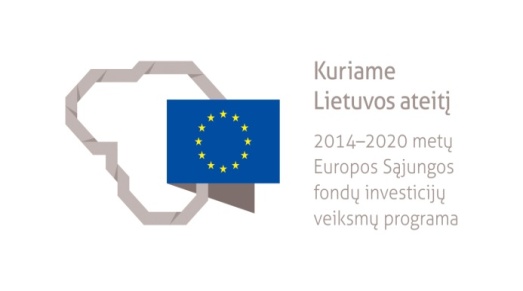 Finansuojama iš Europos socialinio fondo lėšų1. Vietos plėtros projekto (toliau – projektas) pavadinimasRekomenduojama projekto pavadinimą pasirinkti trumpą ir aiškų, nusakantį projekto idėją, nevartojant įstaigų ar organizacijų pavadinimų.(Galimas simbolių skaičius – 150)2.1. Pareiškėjo rekvizitai Pavadinimas 2.1. Pareiškėjo rekvizitai Juridinio asmens kodas 2.2. Pareiškėjo kontaktiniai duomenysAdresas 2.2. Pareiškėjo kontaktiniai duomenysTelefonas 2.2. Pareiškėjo kontaktiniai duomenysFaksas 2.2. Pareiškėjo kontaktiniai duomenysEl. p. adresas 2.3. Projekto vadovas / atsakingas asmuoVardas ir pavardė2.3. Projekto vadovas / atsakingas asmuoPareigos2.3. Projekto vadovas / atsakingas asmuoTelefonas2.3. Projekto vadovas / atsakingas asmuoFaksas 2.3. Projekto vadovas / atsakingas asmuoEl. p. adresas 2.4. Kontaktinis asmuoVardas ir pavardė2.4. Kontaktinis asmuoPareigos2.4. Kontaktinis asmuoTelefonas2.4. Kontaktinis asmuoFaksas 2.4. Kontaktinis asmuoEl. p. adresas Ar projektą numatoma įgyvendinti su partneriu (-iais)? taip ne (jeigu pažymima „ne“, kita lentelė nepildoma)Partnerio Nr., rekvizitaiPavadinimasPartnerio Nr., rekvizitaiJuridinio asmens kodas4.1. Trumpas projekto esmės aprašymas (Nurodyti, kokia problema sprendžiama, kokios priežastys nulėmė projekto įgyvendinimą, nurodyti projekto tikslą ir aprašyti, kaip jis susijęs su 8.6.1-ESFA-V-911 priemonės „Vietos plėtros strategijų įgyvendinimas“ (toliau – Priemonė) tikslu. Trumpai aprašyti, kokios projekto veiklos bus įgyvendinamos ir pagrįsti, kaip jos susijusios su Priemonės projektų finansavimo sąlygų apraše (toliau – PFSA) nurodytomis veiklomis. Trumpai aprašyti siekiamus projekto rezultatus, nurodyti, kokiai tikslinei grupei skirtas projektas, pateikti kitą svarbią informaciją (galimas simbolių skaičius – 1000).4.2. Projekto atitiktis Veiksmų programos, patvirtintos Europos Komisijos 2014 m. rugsėjo 8  d. sprendimu Nr. C(2014)6397 (toliau – Veiksmų programa) nuostatoms (Trumpai aprašyti, kaip projektas prisidės siekiant Veiksmų programos 8 prioriteto „Socialinės įtrauktiems didinimas ir kova su skurdu“ 8.6 investicinio prioriteto „BIVP strategijų įgyvendinimas“ 8.6.1 konkretaus uždavinio „Pagerinti vietines įsidarbinimo galimybes ir didinti bendruomenių socialinę integraciją, išnaudojant vietos bendruomenių, verslo ir vietos valdžios ryšius“ rezultatų).  4.3. Projekto atitiktis Kaišiadorių miesto vietos veiklos grupės vietos plėtros strategijai (Nurodyti vietos plėtros strategiją, vietos plėtros strategijos teritoriją, tikslą, uždavinį ir veiksmą (-us), kuriems įgyvendinti skirtas projektas ir pagrįsti, kaip projektas atitinka nurodytus aspektus. Taip pat nurodyti, prie kokių, strategijoje numatytų, rezultatų ir produktų rodiklių pasiekimo prisidės projektas.)Projekto tikslas: (Nurodomas projekto tikslas. Tikslas formuluojamas pagrindinei problemai spręsti. Pagrindinis klausimas, į kurį reikia atsakyti nustatant projekto tikslą, yra šis: „Kokią pagrindinę socialinę ekonominę naudą sukurs projekto įgyvendinimas?“ Projekto tikslas turi atskleisti pageidaujamus pokyčius  ir atitikti Priemonės tikslą.Galimas simbolių skaičius – 300. Nurodyti privaloma.)Projekto tikslas: (Nurodomas projekto tikslas. Tikslas formuluojamas pagrindinei problemai spręsti. Pagrindinis klausimas, į kurį reikia atsakyti nustatant projekto tikslą, yra šis: „Kokią pagrindinę socialinę ekonominę naudą sukurs projekto įgyvendinimas?“ Projekto tikslas turi atskleisti pageidaujamus pokyčius  ir atitikti Priemonės tikslą.Galimas simbolių skaičius – 300. Nurodyti privaloma.)Projekto tikslas: (Nurodomas projekto tikslas. Tikslas formuluojamas pagrindinei problemai spręsti. Pagrindinis klausimas, į kurį reikia atsakyti nustatant projekto tikslą, yra šis: „Kokią pagrindinę socialinę ekonominę naudą sukurs projekto įgyvendinimas?“ Projekto tikslas turi atskleisti pageidaujamus pokyčius  ir atitikti Priemonės tikslą.Galimas simbolių skaičius – 300. Nurodyti privaloma.)Projekto tikslas: (Nurodomas projekto tikslas. Tikslas formuluojamas pagrindinei problemai spręsti. Pagrindinis klausimas, į kurį reikia atsakyti nustatant projekto tikslą, yra šis: „Kokią pagrindinę socialinę ekonominę naudą sukurs projekto įgyvendinimas?“ Projekto tikslas turi atskleisti pageidaujamus pokyčius  ir atitikti Priemonės tikslą.Galimas simbolių skaičius – 300. Nurodyti privaloma.)Projekto tikslas: (Nurodomas projekto tikslas. Tikslas formuluojamas pagrindinei problemai spręsti. Pagrindinis klausimas, į kurį reikia atsakyti nustatant projekto tikslą, yra šis: „Kokią pagrindinę socialinę ekonominę naudą sukurs projekto įgyvendinimas?“ Projekto tikslas turi atskleisti pageidaujamus pokyčius  ir atitikti Priemonės tikslą.Galimas simbolių skaičius – 300. Nurodyti privaloma.)Projekto uždaviniaiPlanuojamos projekto veiklos pavadinimas ir numerisPlanuojamos projekto veiklos aprašymasPlanuojamos projekto veiklos tikslinė grupėFiziniai rodikliaiDetalizuojamas projekto tikslas per aprašomus uždavinius. Uždaviniai turi atsakyti į klausimą: „ką reikia padaryti, kad projekto tikslas būtų pasiektas?“. Kiekvienas uždavinys nurodomas atskiroje eilutėje. Tikslui pasiekti negali būti numatomi daugiau kaip trys uždaviniai.Galimas simbolių skaičius – 450.Nurodyti privaloma.Nurodomos projekto veiklos. Kiekviena veikla nurodoma atskiroje eilutėje.Galimas simbolių skaičius – 400. Nurodyti privaloma.Prie vieno projekto uždavinio galima nurodyti ir kelias planuojamas projekto veiklas, bet ne daugiau kaip penkias.Aprašoma kiekviena projekto veikla, ją pagrindžiant ir nurodant atitiktį bent vienai strategijos veiklai bei veiklai, nurodytai Priemonės PFSA. Galimas simbolių skaičius – 10 000.Nurodoma kiekvienos projekto veiklos tikslinė grupė, kuri turi atitikti strategijos veiksmo (-ų) ir Priemonės PFSA nurodytas tikslines grupes. Galimas simbolių skaičius – 300.Nurodomi fizinių rodiklių pavadinimai, siektinos reikšmės ir mato vienetai. Vienai veiklai nurodomas vienas rodiklis. Galimas simbolių skaičius – 220.1.2....Rodiklio pavadinimasRodiklio matavimo vnt.Planuojama rodiklio reikšmėPriemonės PFSA nurodyti produkto rodikliaiPriemonės PFSA nurodyti produkto rodikliaiPriemonės PFSA nurodyti produkto rodikliaiBIVP projektų veiklų dalyviai (įskaitant visas tikslines grupes)Dalyvių skaičius Nurodoma vykdant projektą numatomo pasiekti rodiklio reikšmė, kuri negali būti mažesnė nei 5 projekto veiklų dalyviaiProjektų, kuriuos visiškai arba iš dalies įgyvendino socialiniai partneriai ar NVO, skaičiusProjektų skaičiusNurodoma vykdant projektą numatomo pasiekti rodiklio reikšmė. Tuo atveju, jei projektu šio rodiklio nesiekiama, rašoma ,,0“Kiti strategijoje nurodyti produkto rodikliaiKiti strategijoje nurodyti produkto rodikliaiKiti strategijoje nurodyti produkto rodikliaiVietos plėtros strategijoje nurodyti stebėsenos produkto rodikliai, prie kurių būtų prisidedama įgyvendinant projektą. Jei sutampa su Priemonės PFSA nurodytais produkto rodikliais, kartoti nereikia.Nurodomas rodiklio matavimo vienetas, pvz.: dalyvių, projektų skaičius ir pan.Nurodoma vykdant projektą numatomo pasiekti rodiklio reikšmė. Rezultato rodikliaiRezultato rodikliaiRezultato rodikliaiVietos plėtros strategijoje nurodyti stebėsenos rezultato rodikliai, prie kurių būtų prisidedama įgyvendinant projektą. Jei sutampa su Priemonės PFSA nurodytais rezultato rodikliais, kartoti nereikia.Nurodomas rodiklio matavimo vienetas, pvz., procentas (proc.).Nurodoma vykdant projektą numatomo pasiekti rodiklio reikšmė. Išlaidų kategorijos   Nr.Išlaidų kategorijos pavadinimasPlanuojama projekto išlaidų suma, EurIšlaidų pagrindimas, priskyrimas projekto veikloms, nurodytoms 5 punkte (pagal Priemonės PFSA)7.1.Žemė7.2.Nekilnojamasis turtas7.3.Statyba, rekonstravimas, remontas ir kiti darbai7.4.Įranga, įrenginiai ir kt. turtas7.5.Projekto vykdymas7.6.Informavimas apie projektą 7.7.Netiesioginės išlaidos ir kitos išlaidos pagal vienodo dydžio normą7.8. Iš viso:7.8. Iš viso:Finansavimo šaltinio pavadinimasSuma, Eur8.1. Prašomos skirti lėšosNurodoma prašoma skirti projekto finansavimo lėšų suma. Nurodyti privaloma. 8.2. Pareiškėjo ir partnerio (-ių) lėšosNurodoma lėšų suma, kurią užtikrins pareiškėjas. Kai taikoma, nurodyti privaloma. Jeigu netaikoma – nurodyti „0“.8.2.1. Viešosios lėšos8.2.1.1 + 8.2.1.2 + 8.2.1.3 nurodoma lėšų suma, kurią užtikrins pareiškėjas iš valstybės biudžeto, savivaldybės biudžeto ar kitų viešųjų lėšų šaltinių. Nurodyti privaloma. Jeigu netaikoma – nurodyti „0“.8.2.1.1. Valstybės biudžeto lėšosNurodoma lėšų suma, kurią užtikrins pareiškėjas ir kurios šaltinis yra valstybės biudžetas. Galima įvesti tik skaičių. Jeigu netaikoma – nurodyti „0“.8.2.1.2. Savivaldybės biudžeto lėšosNurodoma lėšų suma, kurią užtikrins pareiškėjas ir kurios šaltinis yra savivaldybės biudžeto lėšos. Galima įvesti tik skaičių. Jeigu netaikoma – nurodyti „0“.8.2.1.3. Kiti viešųjų lėšų šaltiniaiNurodoma lėšų suma, kurią užtikrins pareiškėjas ir kurios šaltinis yra kiti viešųjų lėšų šaltiniai (pvz., Užimtumo fondo, valstybės įmonių lėšos, kitų juridinių asmenų, kurie yra perkančiosios organizacijos, nurodytos Lietuvos Respublikos viešųjų pirkimų įstatymo 4 straipsnio 1 dalies 1–3 punktuose, lėšos). Galima įvesti tik skaičių. Jeigu netaikoma – nurodyti „0“.8.2.2. Privačios lėšos8.2.2.1 + 8.2.2.2 nurodoma lėšų suma, kurią užtikrins pareiškėjas iš nuosavų lėšų ar kitų lėšų šaltinių. Kai taikoma, nurodyti privaloma. Jeigu netaikoma – nurodyti „0“.8.2.2.1. Nuosavos lėšosNurodoma lėšų suma, kurią užtikrins pareiškėjas ir kurios šaltinis yra nuosavos lėšos. Galima įvesti tik skaičių. Jeigu netaikoma – nurodyti „0“.8.2.2.2. Kiti lėšų šaltiniaiNurodoma lėšų suma, kurią užtikrins pareiškėjas ir kurios šaltinis yra kiti lėšų šaltiniai, pvz., banko paskola. Galima įvesti tik skaičių. Jeigu netaikoma – nurodyti „0“.8.3. Iš viso8.1 + 8.2 nurodoma bendra projekto išlaidų suma. 8.1 ir 8.2 papunkčių suma turi sutapti su bendra  išlaidų suma, nurodyta vietos plėtros projektinio pasiūlymo dalyje „Preliminarus projekto biudžetas“. Nurodyti privaloma.Paraiškos finansuoti projektą pateikimo įgyvendinančiajai institucijai terminas (metai, mėnuo, diena)Preliminari projekto pradžios data ir įgyvendinimo trukmė mėnesiaisEil. Nr.Priedo pavadinimasPriedo lapų skaičius1.Pateikiami priedai, nurodyti Priemonės PFSA, kvietime atrankai ir (arba) kiti dokumentai, pagrindžiantys vietos plėtros projektiniame pasiūlyme nurodytą informaciją....